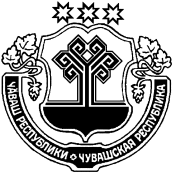 Об утверждении Порядка формирования перечня налоговых расходов Янтиковского муниципального округа Чувашской РеспубликиВ соответствии с пунктом 1 статьи 174.3 Бюджетного кодекса Российской Федерации администрация Янтиковского муниципального округа                                               п о с т а н о в л я е т:1. Утвердить прилагаемый Порядок формирования перечня налоговых расходов Янтиковского муниципального округа Чувашской Республики                     (далее - Порядок).2. Настоящее постановление вступает в силу со дня его официального опубликования.Глава Янтиковскогомуниципального округа                                                                    О.А. ЛомоносовУТВЕРЖДЕНпостановлением администрации
Янтиковского муниципального округа 
от 25.12.2023 № 1490Порядок
формирования перечня налоговых расходов Янтиковского муниципального округа Чувашской РеспубликиI. Общие положения1.1. Настоящий Порядок определяет процедуру формирования перечня налоговых расходов Янтиковского муниципального округа Чувашской Республики по налогам, установленным муниципальными правовыми актами Янтиковского муниципального округа Чувашской Республики в пределах полномочий, отнесенных законодательством Российской Федерации о налогах и сборах к ведению органов местного самоуправления.1.2. Для целей настоящего Порядка используются следующие понятия и термины:налоговые расходы Янтиковского муниципального округа Чувашской Республики - выпадающие доходы бюджета Янтиковского муниципального округа Чувашской Республики, обусловленные налоговыми льготами, освобождениями и иными преференциями по налогам, предусмотренными в качестве мер поддержки в соответствии с целями муниципальных программ Янтиковского муниципального округа Чувашской Республики и (или) целями социально-экономического развития Янтиковского муниципального округа Чувашской Республики, не относящимися к муниципальным программам Янтиковского муниципального округа Чувашской Республики;куратор налоговых расходов Янтиковского муниципального округа Чувашской Республики (далее - куратор налоговых расходов) - орган местного самоуправления Янтиковского муниципального округа Чувашской Республики, ответственный в соответствии с полномочиями, установленными нормативными правовыми актами Янтиковского муниципального округа Чувашской Республики, за достижение соответствующих налоговому расходу Янтиковского муниципального округа Чувашской Республики целей муниципальной программы Янтиковского муниципального округа Чувашской Республики и (или) целей социально-экономического развития Янтиковского муниципального округа Чувашской Республики, не относящихся к муниципальным программам Янтиковского муниципального округа Чувашской Республики;перечень налоговых расходов Янтиковского муниципального округа Чувашской Республики - документ, содержащий сведения о распределении налоговых расходов Янтиковского муниципального округа Чувашской Республики в соответствии с целями муниципальных программ Янтиковского муниципального округа Чувашской Республики и (или) целями социально-экономического развития Янтиковского муниципального округа Чувашской Республики, не относящимися к муниципальным программам Янтиковского муниципального округа Чувашской Республики, а также о кураторах налоговых расходов.II. Формирование перечня налоговых расходов Янтиковского муниципального округа Чувашской Республики2.1. Проект перечня налоговых расходов Янтиковского муниципального округа Чувашской Республики на очередной финансовый год и плановый период (далее - проект перечня налоговых расходов) или предложения о внесении изменений в перечень налоговых расходов Янтиковского муниципального округа Чувашской Республики формируются финансовым отделом администрации Янтиковского муниципального округа Чувашской Республики (далее - финансовый отдел) ежегодно в срок до 1 ноября текущего года по форме согласно приложению к настоящему Порядку и направляются на согласование в органы местного самоуправления Янтиковского муниципального округа Чувашской Республики, которые предлагается определить в качестве кураторов налоговых расходов.2.2. Органы местного самоуправления Янтиковского муниципального округа Чувашской Республики, указанные в пункте 2.1 настоящего Порядка, в срок до 10 ноября текущего года рассматривают проект перечня налоговых расходов или предложения о внесении изменений в перечень налоговых расходов Янтиковского муниципального округа Чувашской Республики на предмет предлагаемого распределения налоговых расходов Янтиковского муниципального округа Чувашской Республики в соответствии с целями муниципальных программ Янтиковского муниципального округа Чувашской Республики и (или) целями социально-экономического развития Янтиковского муниципального округа Чувашской Республики, не относящимися к муниципальным программам Янтиковского муниципального округа Чувашской Республики, и определения кураторов налоговых расходов.Замечания и предложения по уточнению проекта перечня налоговых расходов или предложения о внесении изменений в перечень налоговых расходов Янтиковского муниципального округа Чувашской Республики направляются в финансовый отдел.В случае если эти замечания и предложения не направлены в финансовый отдел в течение срока, указанного в абзаце первом настоящего пункта, проект перечня налоговых расходов или предложения о внесении изменений в перечень налоговых расходов Янтиковского муниципального округа Чувашской Республики считаются согласованными в соответствующей части.В случае если замечания и предложения по уточнению проекта перечня налоговых расходов или предложений о внесении изменений в перечень налоговых расходов Янтиковского муниципального округа Чувашской Республики не содержат предложений по уточнению предлагаемого распределения налоговых расходов Янтиковского муниципального округа Чувашской Республики в соответствии с целями муниципальных программ Янтиковского муниципального округа Чувашской Республики и (или) целями социально-экономической политики Янтиковского муниципального округа Чувашской Республики, не относящимися к муниципальным программам Янтиковского муниципального округа Чувашской Республики, проект перечня налоговых расходов или предложения о внесении изменений в перечень налоговых расходов Янтиковского муниципального округа Чувашской Республики считаются согласованными в соответствующей части.При наличии разногласий по проекту перечня налоговых расходов или предложениям о внесении изменений в перечень налоговых расходов Янтиковского муниципального округа Чувашской Республики финансовый отдел обеспечивает проведение согласительных совещаний с соответствующими органами местного самоуправления Янтиковского муниципального округа Чувашской Республики до 20 ноября текущего года.2.3. После завершения процедур, указанных в пункте 2.2 настоящего Порядка, перечень налоговых расходов Янтиковского муниципального округа Чувашской Республики считается сформированным и размещается на официальном сайте Янтиковского муниципального округа Чувашской Республики на Портале органов власти Чувашской Республики в информационно-телекоммуникационной сети "Интернет" в срок до 1 декабря текущего года.2.4. В случае изменения в текущем году состава налоговых расходов Янтиковского муниципального округа Чувашской Республики, внесения изменений в перечень муниципальных программ Янтиковского муниципального округа Чувашской Республики, изменений полномочий органов местного самоуправления Янтиковского муниципального округа Чувашской Республики, указанных в пункте 2.1 настоящего Порядка, в связи с которыми возникает необходимость внесения изменений в перечень налоговых расходов Янтиковского муниципального округа Чувашской Республики, кураторы налоговых расходов в срок не позднее 10 рабочих дней со дня внесения соответствующих изменений направляют в финансовый отдел информацию для уточнения перечня налоговых расходов Янтиковского муниципального округа Чувашской Республики. Финансовый отдел вносит соответствующие изменения в перечень налоговых расходов Янтиковского муниципального округа Чувашской Республики и размещает его на официальном сайте Янтиковского муниципального округа Чувашской Республики на Портале органов власти Чувашской Республики в информационно-телекоммуникационной сети «Интернет» в течение 10 рабочих дней со дня получения указанной информации.Приложение
к Порядку формирования
перечня налоговых расходов
Янтиковского муниципального
округа Чувашской РеспубликиПеречень
налоговых расходов Янтиковского муниципального округа Чувашской Республики на очередной финансовый год и плановый периодЧУВАШСКАЯ РЕСПУБЛИКА ЧĂВАШ РЕСПУБЛИКИ АДМИНИСТРАЦИЯ ЯНТИКОВСКОГО МУНИЦИПАЛЬНОГО ОКРУГАПОСТАНОВЛЕНИЕ25.12.2023 № 1490село ЯнтиковоТĂВАЙ МУНИЦИПАЛЛĂ ОКРУГĚНАДМИНИСТРАЦИЙĔЙЫШĂНУ25.12.2023  1490 № Тǎвай ялě№ п/пНаименование налогов, по которым предусматриваются налоговые льготы, освобождения и иные преференции, установленные нормативным правовым актом Янтиковского муниципального округа Чувашской РеспубликиНаименование налоговых льгот, освобождений и иных налоговых преференций по налогам, установленных нормативным правовым актом Янтиковского муниципального округа Чувашской РеспубликиНормативный правовой акт Янтиковского муниципального округа Чувашской Республики (статья, часть, пункт, абзац), предусматривающий налоговые льготы, освобождения и иные преференции по налогамКатегория получателей налоговых льгот, освобождений и иных налоговых преференций по налогам, установленных нормативным правовым актом Янтиковского муниципального округа Чувашской РеспубликиУсловия предоставления плательщикам налогов налоговых льгот, освобождений и иных преференций по налогам, установленных нормативным правовым актом Янтиковского муниципального округа Чувашской РеспубликиДата начала действия предоставленного нормативным правовым актом Янтиковского муниципального округа Чувашской Республики права на налоговые льготы, освобождения и иные преференции по налогамДата прекращения действия налоговых льгот, освобождений и иных преференций по налогам, установленных нормативным правовым актом Янтиковского муниципального округа Чувашской РеспубликиНаименование муниципальной программы Янтиковского муниципального округа Чувашской Республики, наименование нормативных правовых актов Янтиковского муниципального округа Чувашской Республики, определяющих цели социально-экономического развития Янтиковского муниципального округа Чувашской Республики, не относящиеся к муниципальным программам Янтиковского муниципального округа Чувашской РеспубликиПоказатель (индикатор) достижения целей муниципальных программ Янтиковского муниципального округа Чувашской Республики и (или) целей социально-экономического развития Янтиковского муниципального округа Чувашской Республики, не относящихся к муниципальным программам Янтиковского муниципального округа Чувашской Республики, в связи с предоставлением налоговых льгот, освобождений и иных преференций по налогамКуратор налогового расхода Янтиковского муниципального округа Чувашской Республики1234567891011